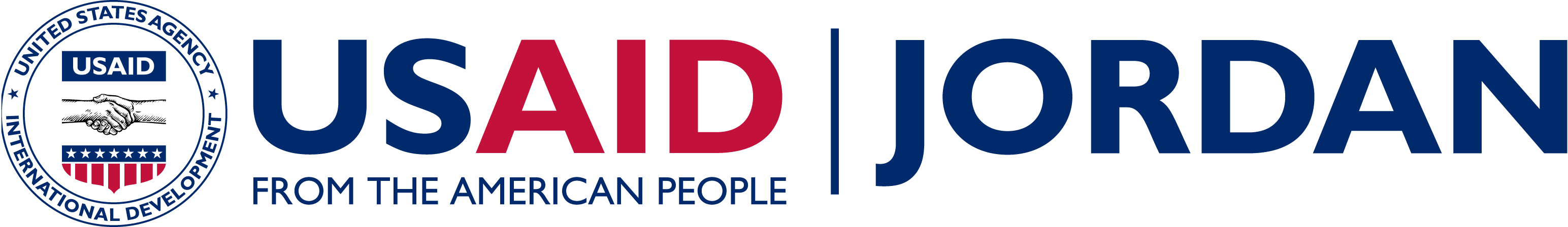 ACRONYMSCAM		Community Asset MappingCBO		Community Based Organization USAID 	U.S. Agency for International Development Table of Contents1.	Introduction	1Purpose	1Methodology	12.	Demographic Information	23.	Overview	24.	Main Findings	4Youth Development	4School/Educational Environment	7Health	10Social Environment	11Inclusion	12Community Services	135.	Analysis Tables	15Community Survey Analysis	15Institutional Survey Analysis	21Focus group questions	27FiguresFigure 1. Community sample gender & age distribution in Moath Bin Jabal	2Figure 2 Types of institutions in Moath Bin Jabal based on Institutional Questionnaire	3Figure 3. Feedback from Institutions stating the top issues school drop-outs need	3Figure 4. Youth outlets rated least available or most in need of improvement	4Figure 5. Most important issues in school, as mentioned by the community	7Introduction PurposeThe community asset mapping (CAM) assessment uses a three-fold strategy: firstly, an institutional mapping tool which consists of a survey that identifies stakeholders/entities, their role in the community, and their service provision; secondly, a service mapping tool—a survey that aims to capture the community’s needs and barriers; and thirdly, a focus group discussion with youth to digest the results from the two surveys and identify unique opportunities and challenges in the community that may have not been fully captured. The process of mapping is guided by youth and designed to enhance their agency, self-efficacy, preparing them for the initiatives component.MethodologyCAM tools were designed and developed on tablets, for mobile data collection, by the USAID Youth Power Monitoring, Evaluation and Learning team. Data is collected through the two types of surveys described above—institutional and service—and a focus group.  Both surveys are framed around six main categories, which aim to capture a holistic experience of the youth in the community:Youth developmentEducational environmentHealthSocial environmentInclusionCommunity servicesThe institutional mapping survey is used on any institution in the area to inquire about their services, resources, and challenges. The service mapping survey is used to investigate the challenges, barriers, importance, and quality of services and resources in the community, and included anyone from the community, irrespective of their age. 33 youth from Moath Bin Jabal were trained on collecting data for the community mapping component. They all trained on how to conduct both mapping surveys. For the field work phase, they were then split into seven groups, with one youth leader functioning as a focal point for each team. Each team was assigned a section in their community, and the following two days were used for data collection. The training and fieldwork took place from February 3 - 5, 2020. The results from the two mapping surveys were analyzed to guide the focus group discussions with youth from the community, in order to gain deeper insight on their priority issues. One focus group—for males and females together—was conducted on February 11, 2020. This CAM report is a compilation of all the results and analysis.Demographic InformationGovernorate: IrbidDistrict: Moath Bin JabalInstitutional sample size: 17 institutionsCommunity sample size: 317 participantsNumber of mappers: 33 participantsFocus group size: 20 participants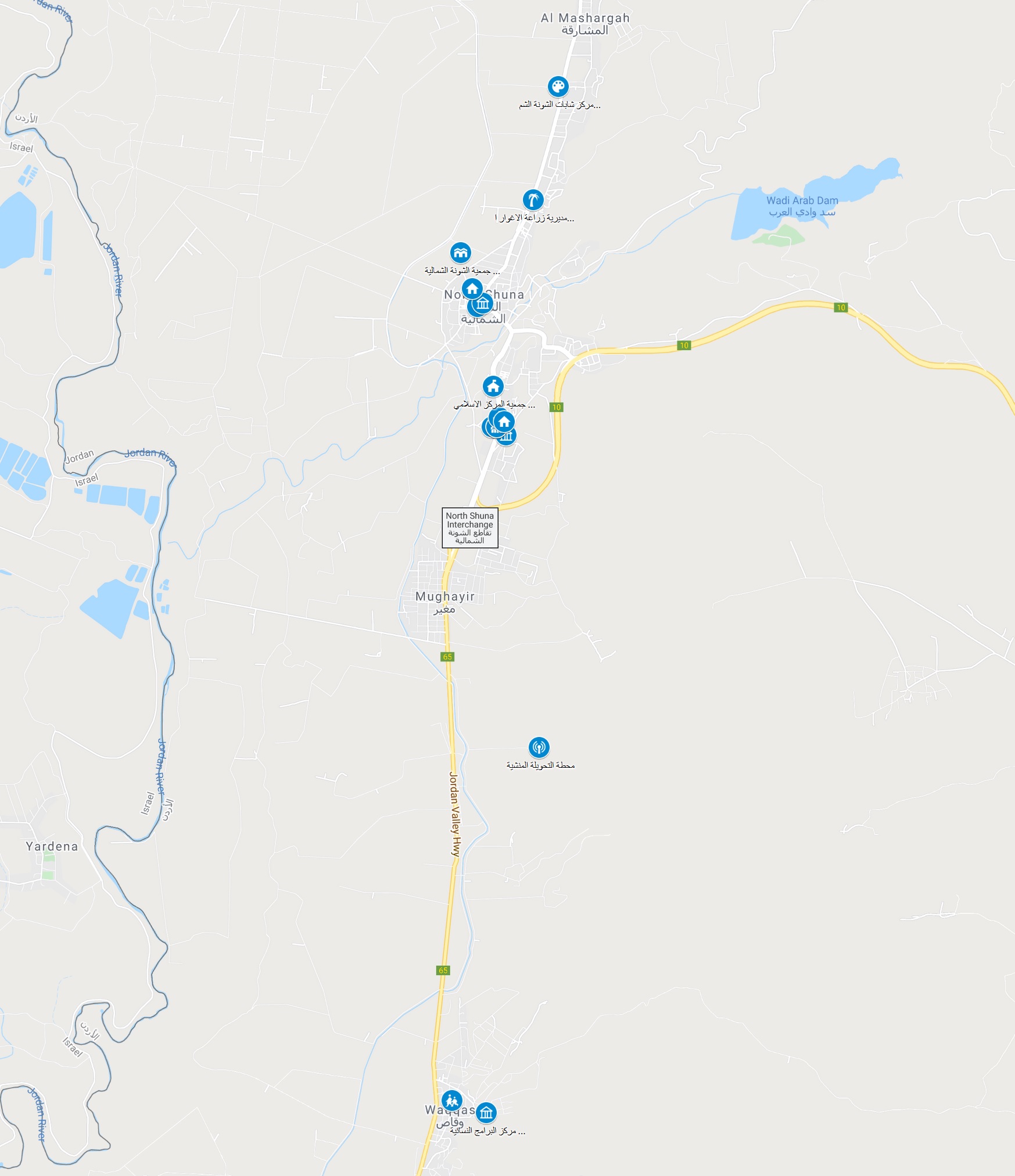 OverviewBelow is a general overview of the results of the Community Mapping Survey:The nationalities surveyed:87% Jordanian 10% Palestinian1.5% Syrian1.5% Other The age group and sex distribution of those surveyed:Ranged from 9-80 years, with 48.5% of the sample under than 29 years old53% males & 47% females.Figure 1 shows the sex and age distribution of the people surveyed:A total of 17 institutions were identified by the 33 mappers in Moath Bin Jabal. Figure 2 shows the distribution of institutions found in Moath Bin Jabal, based on type: The institutional mapping survey asked about the needs of youth who did not complete their education. Using cluster analysis, Figure 3 shows the main themes that emerged:Figure 3. Feedback from Institutions stating their perspective on the top needs of school dropouts.Main FindingsThis report follows the outline of the community mapping survey, inserting the relevant information from the institutional mapping results and the focus group discussion. It is broken down into the six categories previously described: The comments from the youth focus groups are shown in the secondary bullet points below.Youth DevelopmentEducational EnvironmentHealth Social Environment InclusionCommunity ServicesYouth DevelopmentYouth development considers opportunities in the community for young people. Youth outlets. The youth outlets which received the lowest ratings for quality or availability are listed below.Entertainment (movie theater, public parks, café)- 58% of the community sampled rated this service non-existent or of poor quality.There is one public park, but needs to be renovated. It is in a perfect location- the Mudaraj area but it is missing places to sit, and a playground for kids. Other open green spaces, are require an entrance fee.There are cafes, but they are only for males.The only sport that is available is football, it is only for males. Youth also suggested having more teams, such as a debate team, or arts. Incorporating volunteerism, such as reading to orphans. Library- 53% of the community sampled rated this service non-existent or of poor quality.The municipality has a library with books, as well as a space to read. Their opening hours are from 8am until 2pm. The issues with this library are the limited books, no borrowing of books is allowed, early closing time, and loud noise coming in from the municipal building, The younger youth enjoy reading. This is seen through school reading activities which have been very successful. However, they need a convenient space, anYouth centers are a great alternative space for a library. The library could allow borrowing of books, and could create reading related activities such as a book club. Spaces for youth to gather- 50% of the community sampled rated this service non-existent or of poor quality.There are few activities that bring youth together. Some institutions have spaces, but no continuous activities.The knowledge station is very new and still did not begin giving trainings. Many youth do not know it exists. However, it has spaces for youth to gather.UNRWA has spaces for youth to gather but they close early and the rooms are small.The youth centers/clubs in this community are inactive. Most youth were not aware of the youth clubs that exist. The female club used to be active then stopped. The male club was never active.Youth services outside schools. The least-available youth services are below.Art, Theatre, & Music- 58% of the community sampled rated this service non-existent or of poor quality.There are no art or music outlets in this community. Theatres are only available in schools. However are used for celebrations, not for acting. A folklore group used to exist, created by the community. They would perform in celebrations and weddings, and even competed. The lack of administrative organization caused it to come to an end.This creative community is filled with talents. They make candles, baskets, murals and glass paint. Their work gets sold in bazaars. Some youth began an acting initiative to raise awareness on drugs, they further trained in Amman. They now act out sketches with music but no words. These skits could expand with more support. It was suggested that these acts could address new topics such as treatment of doctors after disagreements or mistakes.Education continuation resources (scholarships, programs, application information)- 46% of the community sampled rated this as not accessible or non-existent.Awareness of online opportunities are limited, mostly from social media sites. Such as a Facebook page called Scholarships Everywhere.Scholarships have many requirements that often that they cannot meet them all. Most international scholarships require $20,000 in the bank, high grades, and fluency in English.Major tribes provide scholarships to their youth through the Diwan. JUHOD is a nationwide organization that also provides scholarships.The main challenge is in the fear of applying online and not having guidance from someone from the community.Debates/Structured Youth Conversations- 46% of the community sampled rated this as not accessible or non-existent.There are no institutions or activities that facilitate conversations or debates among youth or adults.This is important for youth as it teaches them many essential skills. Acceptance and active listening of  other opinions, communication skills, research skills, confidence, and promoting reading.A great space for youth to conduct debates are in schools in the theatre.Life skills/activities (communication, teamwork)- 40% of the community sampled rated this as not accessible or non-existent.There are few life skill activities. Not just taking the training but having it translated into groups, competitions, and mini-communities. Such as the previously stated, debate team.Mentorship. While mentorship is known to assist in improving mental wellbeing, none of the youth mentorship and guidance mechanisms seem to be  active. The activities listed below are the types of youth activities that are least reported to be available. Community radioThere is no community radio. This was seen as an important method to hear stories relevant, and resolve community issues. One broadcaster in Amman, receives calls from the community, listens to their problems, and connects them to the right people in leadership. Community radio could provide employment opportunities for those who studied media. It could serve as an promotion mechanism for activities, programs, and spot light on distinguished persons. NGO/CBO counselling activities & psychological mentorshipThere is a stigma surround needing any type of psychological support. There are no counselling activities.Mental support is needed for youth. Many will not be ready to accept counselling, therefore having a casual setting where it is more general information rather than personal could be beneficial. For example how to deal with depression.Employment. Below are the least utilized services that assist in youth employment. Job fairsThere were never any job fairs.There used to be a dairy company in the community however this closed down. Career counseling There is a national program called IRADA what provide trainings to prepare youth for the work environment. The initiative was called Zamala however it came to an end.Ministry of Employment is expected to give direction, however there is no program that guides youth.One topic that needs to be addressed is the culture of shame surrounding certain careers.Business resources (grants, business plan, financial guidance)IRADA provides business support through their trainings.The municipality provides planning support for businesses. However many people do not know.Inhad is a national program that connects entrepreneurs to banks providing loan from 100 JDs to 5,000 JDs and take a percentage. They support the business for a year.An important missing resource is learning business promotion skills, specifically how to market online.There are various reasons that hinder youth from becoming entrepreneurs. The fear of failure and the process stops many people. Unable to take such a risk many do not pursue their ideas. There is not enough business support, or people who have gone through the process to guide them. Self-doubt and doubt of others is a major issue. With no success stories highlighted in the community, the confidence disappears. Unsure how to research, and come up with creative topics. School/Educational Environment School/educational environment gives an indication of the social situation and the challenges the community faced in schools. Figure 4 The issues the community think of the most and is concerned about in schools. Dropouts, violence/bullying, and overcrowding are the most mentioned school related issues.The three most important issues in with school classes in Moath Bin Jabal.Use of class time for reasons other than the class itself.Lack of creative activities (arts/sports)Teachers often take creative classes to catch up students on a core subjects. Classes that aren’t in the science stream are seen as secondary.Teachers educate in a traditional way. Often reciting information rather than teaching. This indicates the limited level of creativity that students experience in classes. In the male school, sport classes are often cancelled due to lack of equipment or used as an opportunity to get students to collect trash.The female school use sport classes properly. Lack of tutoringLet’s Learn (Yala Nitaalam) is an initiative created by the head of municipality. It provides the opportunity for students with learning difficulties to have additional support after school during certain week days. Most teachers don’t tutor or support students as part of a school program.Additional educational support is provided outside school for a monetary exchange.General environmentIn summer the class rooms become too hot, some classrooms do not have curtains, or ACs, making the classroom extremely hot.Overcrowding places a lot of pressure on teachers, and learning is a challenge for students. Many youth do not read at the level they should for their grade, some even graduate and are not fully literate. School management have little control over students. The parental role does not allow the school to take action towards students. If a teacher punishes for rudeness, parents go to the school and complain about the teacher. Students leave school early, and parents rarely follow-up. Parents are challenged when trying to talk to their teenagers, creating a gap in what is experienced in the school and what they are told. Safety issues in schools were also highlighted.Bullying (physical/verbal), physical abuse (by students and/or teachers), and harassment (from students &/or teachers)77% of the community sampled said yes this is a safety issue.School mentors are not all active, and rarely have the experience to properly deal with bullying.Bullying is influenced by familial disputes in the community.Youth have so much energy and no outlets, this is translated into aggression.Children of teachers become bullies as no one is able to say anything to them. Often receiving preferential treatment.The school principal plays a major role in how disciplined the youth are. Lack of respect and acceptance of others due to diverse living conditions, gender and disability.A major reason for lack of respect or acceptance is income. Students who appear to be from a lower income family are bullied. Intelligence is another reason for lack of acceptance. If a student has learning difficulties is less accepted. Students who wear glasses. Persons with disabilities are also bullied. This occurs because students are not aware of their impact. Youth suggested creating sketches, and theatre. In addition to having activities that allow youth team up with students who are not from their circle of friends, giving them an opportunity to interact with others, who they usually may not. Persons with disabilities do not have no assistance, or infrastructural preparations, except in the UNRWA school. InfrastructureFence about to fall in one school. In a school called El-Ekla’at the wall is falling. Schools need signs allowing drivers the opportunity to slow down and take precaution of walking students. Some schools do not have speed bumpers, to slow down driving cars. One suggested drawing on the street 3D speed bumpers, this has been shown to slow down drivers, without having to add a speed bumper.Poor lighting from/to school. Some students must walk 3-4 kilometers to reach their school and there is no lighting specifically an area known as Khet El-Mot. One school does not have lighting around it, called Manshieh Al-Thanawiyeh. Stray animalsStudents walking to their school, often have to deal with stray dogs.Currently the municipality poisons the dogs.Youth agency. Playing an active role in their schools supports youth agency. Below are some activities that are currently available in many schools in Moath Bin Jabal.Summer school activitiesOne school used to have summer school, however they stopped. Youth did not take initiative to return it, and the school has willingness to reintroduce summer school. Student-led extra-curricular activitiesMost youth have no interest in being in school due to all the environmental elements. The school never promotes students becoming leaders in their school by creating activities or bringing in change.HealthHealthcare services and equipment, as well as health-related topics, all require attention to understand the challenges a community faces, and their health priorities. Youth health topics. According to the community the most important are the following.DrugsDrugs have been addressed as an issue through officials however this has had little impact.One group of youth have created skits without words addressing the topic of drugs.The main issue is the lack of youth outlets and opportunities.NutritionObesity is a problem, it was suggested that healthy cooking methods need to be further promoted and shared.A book of natural remedies is needed. People living in agricultural areas and the suburbs are faced with allergies/eczema/reactions to fertilizers, there are many herbs that help assist, that need to be researched and shared.AlcoholHealth care centers. Health care providers often have various issues which need to be addressed. Below are the most often mentioned rated problems within health care centers.Number of patientsThere is a high number of patients in comparison to the number of staff.Although patients must be referred from a health center to get treated in the hospital there is still a high number of patients.The hospital is very small, which increases chances of patients making each other ill.There is only one doctor in the emergency room.Pharmacy/medicationThere is a lack of availability of medication.Medication for hormonal imbalances, and vitamins are never available. Doctors often do not prescribe medication, instead they ask the patient what medication they want. There are is limited anesthetics available in the hospital. People with disc herniation are unable to have the pain medication they need. Availability of equipmentThere is no comprehensive health care facility, there is a small hospital.There is lack of medical equipment and machines, which requires patients to come and go, or for medical assistance to take longer. This further stresses the understaffed health facilities.First aid kits are needed to be available in institutions and schools.Quality of serviceThere are very few doctors, often patients are only seen by nurses.Due to the various problems with health care systems there needs to be more information available for people to treat common issues.Prevention measures for common medical issues and awareness are needed.These various factors lead to patients becoming very angry and attacking doctors. To a degree that this has become a real problem for the community.Availability of mental health services (psychologist, institute)There is a psychiatrist which is available once a week in the hospital, and is not from Moath Bin Jabal. Availability of specialized physiciansMany specialists are not available in this hospital.In addition it is not easy to be referred to a bigger hospital often needing doctors to pull strings to be able to send a patient to a big hospital.There is only one doctor in the ICU, and only three beds are available.Barriers to healthcare. Many people also struggle to receive the healthcare they need. Below are the top barriers to healthcare faced in Moath Bin Jabal.Financial barriersMost families do not have health insurance, and therefore cannot afford health care.Services needed yet unavailable There is an MRI machine available, however no one in the hospital knows how to use it. Capacity of the centerSocial EnvironmentSocial environment refers to the possible social challenges.Social environment challenges. Below are some of the challenges that the society faces.Bullying (Neighborhood/work)- 87% of the community sampled rated this is an issue at least sometimes.Cyber bullying is a major issue that needs youth to learn how to better handle. Even bullying through chat groups.Verbal/emotional/psychological abuse (partner/family)- 81% of the community sampled rated this is an issue at least sometimes.Physical abuse (partner/family)- 79% of the community sampled rated this is an issue at least sometimes.Physical harassment (workplace/community)- 68% rated of the community sampled rated this is an issue at least sometimes.Sexual harassment (workplace/community)- 65% rated of the community sampled rated this is an issue at least sometimes.The community currently has no programs for persons who need assistance. Police reporting is the only mechanism available.Although the community ratings were high, youth insisted that the tribal system does not allow people to harass or abuse, because everyone knows everyone.Solutions discussed should these be an issue is social officer that receives cases and relays that information to the right persons in authority. Self-defense classes could also assist.InclusionAll the communities have at least one form of diversity. Insuring inclusion for all the people who belong to that community is critical.Greater social inclusion. Opportunities for greater inclusion is important for the social fabric of the community. Below are the groups which require greater social inclusion. Other tribesPersons do not vote for a parliament member unless they are from their tribe. RefugeesPersons from Syria and Egypt do not benefit of from health care free medical day. Work employment. People with disabilitiesOther ReligionsOther nationalitiesDivorceesEarly marriage has drastically decreased. Females are more aware. After finishing their education parents often do not allow their daughters to work, this makes females more likely to get married sooner.Females who are divorced have a negative reputation and the community does not reintegrate them. Often blaming the female for the end of the marriage. Children of divorced parentsOrphansWomenPersonal/individualistic differenceFigure 5 Groups who are rated to have less opportunities than other members in the community, based on community feedback.Barriers to social inclusion. The community mentioned various barriers to inclusion that that require attention, including:Lack of community awareness- 66% of the community sampled selected this barrier to inclusion.Social norms- 65% of the community sampled selected this barrier to inclusion.Infrastructure (disabilities/ old age)- 49% of the community sampled selected this barrier to inclusion.The community lacks infrastructural preparedness to include persons with disabilities.Trainings rarely accommodate the needs of persons with disabilities.  Community ServicesCommunity services includes the services that are managed by the municipality or the government. Services in greatest need of attention. The governmental/municipality services in greatest need of attention are listed below: Care CentersThe elderly specifically those who remained unmarried need housing and centers. An orphan center is needed.Garbage collection & cleanlinessThe issue is more related to the community needing to put greater effort in keeping the streets clean.Awareness campaigns are needed about keeping the community clean.There are enough bins in the community, except the Ameer Hassan Dam area. This community experiences internal tourism. Often people have picnics and barbeques and leave their trash behind, polluting the area.This community even started recycling. Public TransportationPublic transportation is a challenge. It takes seven buses to get to Irbid city.  This issue has been raised numerous times however, there is no follow through. Advocacy needed by the families in this area, to have a new route created by the Ministry of Transportation from this community to other communities. Elderly ServicesThere are no activities for the elderly. No shaded areas for elderly to sit and enjoy.Tourism promotionThere is a spring in an area called El-Himmeh that has greater benefits than the most notorious spring in Jordan. Most people do not know about it.There is a historic bridge from the Ottoman period.There are various religious shrines that need preservation and promotion. Sustainable energySolar panels need to be further supported in this community. Currently, installation fees are too high.  WaterKids play with broken water pipes, and sometimes break them.There needs to be more awareness on water preservation. Governmental ServiceElectricityElectricity is running in households all day, from the fan, to the all the equipment. The community needs an alternative because the bills are much too high. Or find an a way to bring down the price of electricity.There are no electricity generators, therefore in snow electricity gets shut down. Close DumpsiteAccess to InternetThere is a need for spaces with internet.A decrease in internet prices may make it more accessible to the community. The networks in this community are weak. When a company came to install new polls, various families refused due to its high correlation with cancer cases. Infrastructure reliability and safety. Sewage/plumbingRoads/sidewalksEnvironment. Below are the top two issues mentioned as services that improve the environment. Litter- 74% of the community sampled said yes this is a major issue.Air pollution- 61% of the community sampled said yes this is a major issue.The fires that are in summer cause a lot of air pollution, effecting the health of the community.The chemicals used for agriculture also pollute the air and exasperate asthma symptoms. Waste Management (chemicals, contaminants)- 53% of the community sampled said yes this is a major issue.Analysis TablesCommunity Survey AnalysisSCHOOL EDUCATION ENVIRONMENTHEALTHSOCIAL ENVIRONMENTINCLUSIONCOMMUNITY SERVICESInstitutional Survey AnalysisNumber of Institutions in Moath Bin Jabal: 17Focus group questionsFocus group questionsWhich of these are a priority for your community?Why does this happen/exist?Why is this important?What are the other things happening (issues by this) because of this?Who else is responsible for this?What has been done in the past to resolve/address this? Probe: Are the activities/initiatives that addressed this issue? Why did they not work?If yes, what parts were effective, and what parts were not effective?Are there reasons why this service/resource does not exist that you are aware of?What are more specific barriers?Are there any other ideas?% 29 & under% 30 & over49%51%%Males%Females53%47%JordanianPalestinianSyrianOther2793155Q1: How would you rate the following youth outlets in your community?Q1: How would you rate the following youth outlets in your community?Q1: How would you rate the following youth outlets in your community?Q1: How would you rate the following youth outlets in your community?Q1: How would you rate the following youth outlets in your community?Q1: How would you rate the following youth outlets in your community?OptionsGoodAverageBadI don’t knowDoesn’t existArt, Theatre, & Music34731222563Entertainment (movie theater, public parks, café)33811332050Library48731082860Spaces for youth to gather (CBOs, parks, municipality space)40791184139Organized activities by CBOs, NGOs, youth leaders (hiking, bazaars, trainings)6176993942Spaces for women to gather (female youth center, clubs, sport facility)64112813129Sports (basketball/football /swimming/ others)82107773021Youth clubs and centers 84112702625Spaces for men to gather (Male youth center, clubs, sport facilities)80104674224Volunteering Opportunities 85121643512Art, Theatre, & Music34731222563Q2: How accessible are these following out of educational services in your community?Q2: How accessible are these following out of educational services in your community?Q2: How accessible are these following out of educational services in your community?Q2: How accessible are these following out of educational services in your community?Q2: How accessible are these following out of educational services in your community?OptionsAlways accessibleSometimesNever accessibleDoesn’t existDebates/ Structured Youth Conversations541169156Education continuation resources (scholarship & application info)531199649Internet knowledge station491289050Life skills/activities (communication, teamwork)671247749English language courses741278333Computer courses801326837Study support/tutoring1151156126Q3: Have you heard or been part of (participated in) the following programs in your community?Q3: Have you heard or been part of (participated in) the following programs in your community?OptionsYesCommunity radio83NGO/CBO counselling activities143Mentorship (psychological)147Religious guidance/counselling199Boy scouts204Girl scouts 216Q4: Does your community provide the following to assist the process of entering the workforce?Q4: Does your community provide the following to assist the process of entering the workforce?Q4: Does your community provide the following to assist the process of entering the workforce?Q4: Does your community provide the following to assist the process of entering the workforce?Q4: Does your community provide the following to assist the process of entering the workforce?OptionsYesSomewhatNoI don’t knowJob fairs495218828Career counseling 636616028Business resources (grants, business plan, financial guidance)525615653Entrepreneurial support617315132Training on labor market skills826013639Volunteering in the workforce876913130Training for experience1017012224Vocational training127669727Q5: Which places do youth gather when in your community? Select all that apply.Q5: Which places do youth gather when in your community? Select all that apply.OptionsCountDropouts221Violence/ bullying178Overcrowding121Infrastructural issues82Teacher-parent relationship66Quality of education/curriculum57School related expenses50Teacher-student/ student-student relationship41Support for students with learning difficulties27No educational support tutoring 22Accessibility to youth with disabilities20School shift system18Transportation/ Location of the school17Access to school facilities (locked)12 Q6: What do you consider the top three issues with school services in your community? Q6: What do you consider the top three issues with school services in your community? Q6: What do you consider the top three issues with school services in your community? Q6: What do you consider the top three issues with school services in your community? Q6: What do you consider the top three issues with school services in your community?FrequentlySometimesRarelyI don’t knowUse of class time of other than the class itself1291105721Lack of creative activities (arts/ sports)1281046025Lack of tutoring1081127720Not enough space in classroom1041128219Disconnectedness to school environment1011197522Lack of equipment (books, recreational equipment, computers)1001197820Unhygienic961455917Lack of mentorship/counselling881228027Poor maintenance831378116Unsafe conditions (bad wiring, infrastructure)801159824Understaffed7710811319Low quality education731279225Teachers lacking experience681369419yesyesnoBullying (physical/verbal)2432437474Physical abuse (by students and/or teachers)201201116116Harassment (from students &/or teachers)171171146146Lack of respect and acceptance of others due to diverse living conditions, gender and disability146146171171Q8: Have you or has someone you know experience these barriers to schools in your community?Q8: Have you or has someone you know experience these barriers to schools in your community?Q8: Have you or has someone you know experience these barriers to schools in your community?Q8: Have you or has someone you know experience these barriers to schools in your community?Q8: Have you or has someone you know experience these barriers to schools in your community?FrequentlySometimesRarelyI don’t knowStray animals120968813No assistance for people with learning difficulties1081217612Safety from/to school1081206722Financial reasons (uniform, books, tuition, activities)911239310Transportation/ location of the school901199711Need to take care of siblings/children/ elderly861427118Need to work to support family851328713Lacks accessibility for persons with disabilities821398313Parents/family situation (not allowed by family/spouse)771319613Q9: Do the following exist in schools in your community?	Q9: Do the following exist in schools in your community?	Q9: Do the following exist in schools in your community?	YesNoSchool-led summer activities 166151Student-led extra-curricular activities181136Volunteering activities214103School leadership (student council)2239410. Please select three of the following that you consider the most important for youth (feel free to show participant the choices). 	10. Please select three of the following that you consider the most important for youth (feel free to show participant the choices). 	FrequencyDrugs180Nutrition160Alcohol 159Smoking150Environmental problems92Disease awareness71Health education70Physical activity62Obesity 2211. Do you consider the following to be problems in your local health facilities?11. Do you consider the following to be problems in your local health facilities?11. Do you consider the following to be problems in your local health facilities?11. Do you consider the following to be problems in your local health facilities?Highly problematicNot problematicDo not knowNumber of patients17310929Availability of pharmacy/medication 17010927Availability of equipment16711231Quality of service16812224Availability of mental health services (psychologist, institute)16311033Availability of specialized physicians15713914Waiting area14513433Operating hours14314229Staff capacities12815232Hygiene1221642712. Which of the following do you consider barriers to health care in (name of community) (choose 2-3)12. Which of the following do you consider barriers to health care in (name of community) (choose 2-3)FrequencyFinancial barriers145Services needed yet unavailable 132Capacity of the center128Delays in receiving care 120Unable to reach the health facility 112Discrimination (gender, tribe, origin, etc)96Female related health challenges95Unsure what services are available47Nationality1613. Have you or has someone you know experience the following issues in your community?13. Have you or has someone you know experience the following issues in your community?13. Have you or has someone you know experience the following issues in your community?13. Have you or has someone you know experience the following issues in your community?YesSometimesNoBullying (Neighborhood/work)17010542Verbal/emotional/ psychological abuse (partner/family)13512359Physical abuse (partner/family)10614566Physical harassment (workplace/community)87128102Sexual harassment (workplace/community)6714011014. Which of the following have you considered barriers to inclusion (persons with disabilities, refugees, women, and men) in (name community)? Choose as many as you think apply.	14. Which of the following have you considered barriers to inclusion (persons with disabilities, refugees, women, and men) in (name community)? Choose as many as you think apply.	CountLack of community awareness208Social norms205Infrastructure (disabilities/ old age)156Laws & legal framework110Local policies109Individual perceptions and biases (racism/sexism)89The excluded groups are not aware of their rights41None of the above 515. To what degree do you think the following groups have equal opportunities in (name of community)?					15. To what degree do you think the following groups have equal opportunities in (name of community)?					15. To what degree do you think the following groups have equal opportunities in (name of community)?					15. To what degree do you think the following groups have equal opportunities in (name of community)?					15. To what degree do you think the following groups have equal opportunities in (name of community)?					FrequentlySometimesRarelyI don’t knowRefugeesOther tribesOther Religions DivorceesChildren of divorced parentsOther nationalitiesPeople with disabilitiesPersons of other social classes Persons of other educational backgroundsOrphans16. Are there issues with the following services in your community?16. Are there issues with the following services in your community?16. Are there issues with the following services in your community?16. Are there issues with the following services in your community?16. Are there issues with the following services in your community?YesNoDoesn't existI don’t knowChildren Daycare181712639Garbage collection191901521Public Transportation1821071810Elderly Services170812343Tourism promotion162632666Sustainable energy153673166Water1691031431Governmental Service1651001636Electricity1561012436Close Dumpsite1411113134Access to Internet122125264417. How reliable and safe is the infrastructure in Moath Bin Jabal?17. How reliable and safe is the infrastructure in Moath Bin Jabal?17. How reliable and safe is the infrastructure in Moath Bin Jabal?17. How reliable and safe is the infrastructure in Moath Bin Jabal?17. How reliable and safe is the infrastructure in Moath Bin Jabal?ExcellentAverageVery poorDoesn't existSewage/plumbing3910615319Roads/sidewalks391281464Buildings3015512012Street lights55138117718. Are these issues in your community?  				18. Are these issues in your community?  				18. Are these issues in your community?  				18. Are these issues in your community?  				YesNoI don’t knowLitter234767Air pollution19310915Desertification (lack of green spaces)13713743Waste Management (chemicals, contaminants)1717868Litter234767Types of OrganizationsTypes of OrganizationsGovernmental 9CBO0Non-Profit5Private2Religious0For-Profit1Closest type of transportationClosest type of transportationWalking1Taxi3Bus9Taxi & Bus1Walking & Bus & Taxi1Other2Fees for servicesFees for servicesYes 2No 11Some programs4Youth DevelopmentYouth DevelopmentArt & Music Activities1Cultural Activities3Theatre2Summer Camps3Educational Support—Tutoring 3Educational Support—Financial Aid1Educational Support—Scholarship1Religious Services & Education1Life Skills Training2Computer5On-the-job Training4Vocational3Internship5Employment Skills5Business Development1Debates2Volunteering Opportunities5Football Training4Football Teams2Swimming Training1Competitions2Athletes Support2Leadership—Boy Guides2Leadership—Girl Guides4Youth Mentorship4Spaces for Youth DevelopmentSpaces for Youth DevelopmentCommunity/Youth Centers8Club2Football Field3Playground1Parks1Pool1Sports Facilities4Library 4Movie Theater1Museum/Cultural Centers 0Amusement Park1Restaurants0Coffee Shops/Café's2Municipal Spaces/Halls3Meeting Space2Educational EnvironmentEducational EnvironmentAfter-school Programs4Education—Secondary/Middle School3Alternative High Schools0Colleges/Universities0Computer Training4Learning Difficulties in Early Childhood2Learning Difficulties1Person with Disability2Tutoring1Student Exchange1Other5HealthHealthFamily Planning6Health Awareness Campaigns6Dental Clinic3Family Health Clinic5Specialized Health Clinic1Public Hospital2Mental Health Services1Pediatric Care2Prenatal Care1Health Insurance1Drug Rehabilitation Centers1 Other5Social EnvironmentSocial EnvironmentSupport for Women8Anti-Corruption Association1Family Support Services3Family Concern's Centers2Charity6Other4InclusionInclusionElderly Services4Orphan Shelters4Refugee Services3Persons with Disability Services4Learning Support Person w/Disability2Learning Support Learning Difficulties Services2 Other7Community ServicesCommunity ServicesWater Safety3Pollution Control4Street Maintenance4Sewage Control1Farming4Sustainable Agriculture3Renewable energy1Internet Access2Public Officials and Offices2Community Development3Services Related to Tourism2Other2Other Programs ServicesOther Programs Services Daily Nurseries0 Day Care Kindergarten1 Day Care School Age1 Parenting Assistance1 Sponsor Special Events/Activities1 Event Organizing1 Other2Services for Education DropoutsServices for Education DropoutsReading, writing and math skills4Developing practical and vocational skills6Providing job opportunities6Youth Counseling9Life Skills7We don't offer any services for youths who didn't complete their education4Needs of youth that did not complete their educationNeeds of youth that did not complete their educationNeeds of youth that did not complete their educationNeed 1Need 2Need 3Guidance Employment supportVolunteeringEducational awarenessFinancial supportCraftsmanshipTrainingNetworkingEmployment supportLife skills trainingSafetyEmployment supportTrainingVolunteeringEmployment supportTrainingEducational awarenessTrainingCraftsmanshipGuidanceTrainingEmployment supportEmployment supportEducational awarenessTrainingsLife skills trainingEntrepreneurial supportNetworkingEmployment supportTrainingsEmployment supportEducational awarenessOutletsGuidance Employment supportEducational supportTrainingNetworkingEmployment supportNo. of beneficiaries/monthNo. of beneficiaries/month1 to 25526 to 50251 to 1001101 to 2002201 to 5002501 to 100011001 & more4Do not provide services to youth0Do you have adequate facilities and resources to meet the demands of all youth who seek services from your organization?Do you have adequate facilities and resources to meet the demands of all youth who seek services from your organization?YesNo10Does not offer any youth services5N/A2